教科書を活用したインターネット学習～教科書に書いてあるＱＲコードを使って、家庭学習を充実させよう～３年生版多治見市教育研究所３年生国語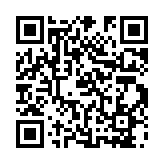 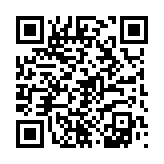 上https://m-manabi.jp/20/qr/k3j/下https://m-manabi.jp/20/qr/k3g/音楽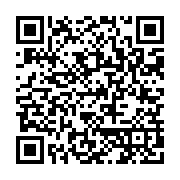 https://textbook.kyogei.co.jp/es/index3.html書写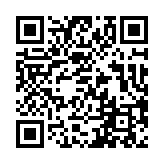 https://m-manabi.jp/20/qr/s3/図画工作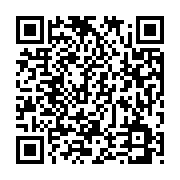 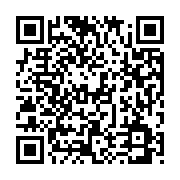 上https://www.nichibun-g.co.jp/2020dc/zu/34jo下https://www.nichibun-g.co.jp/2020dc/zu/34ge社会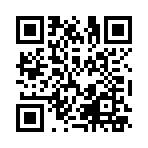 https://tsho.jp/02p/s3保健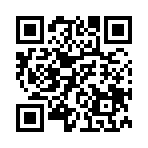 https://tsho.jp/02p/h34算数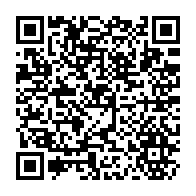 https://www.dainippon-tosho.co.jp/web/sansu/index3.html地図帳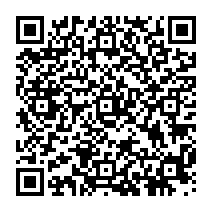 https://ict.teikokushoin.co.jp/02esmap_link/miwatasu_top.html理科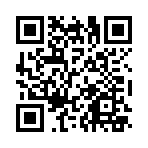 https://tsho.jp/02p/r3国語国語上○きつつきの商売・木のうろ　　　　　　　　　　　　（写真）・たちつぼすみれ　　　　　　　　　（写真）○国語辞典を使おう・国語辞典の使い方　　　　　　　　（動画）○もっと知りたい、友だちのこと・話を聞いて、しつもんする　　　　（動画）○こまを楽しむ・鳴りごま　　　　　　　　　　　　（動画）○まいごのかぎ・ヤブガラシ　　　　　　　　　　　（写真）下○ちいちゃんのかげおくり　・しょういだん　　　　　　　　　　（写真）　・ぼうくうごう　　　　　　　　　　（写真）○はんで意見をまとめよう　・グループで話し合う　　　　　　　（動画）○ことわざ・故事成語　・五十歩百歩　　　　　　　　　　　（動画）○短歌を楽しもう　・短歌を聞いてみよう　　　（音読and画像）○三年とうげ　　・反物　　　　　　　　　　　　　　（写真）書写書写○書しゃ体そう　　　　　　　　　　　（動画）○用ぐのじゅんび・かたづけ・用ぐのじゅんび　　　　　　　　　（動画）・用ぐのかたづけ　　　　　　　　　（動画）○書くときのしせい（こうひつ／毛ひつ）・書くときのしせい（こうひつ）　　（動画）・書くときのしせい（毛ひつ）　　　（動画）○えんぴつ・ふでのもち方・えんぴつのもち方　　　　　　　　（動画）・ふでのもち方　　　　　　　　　　（動画）○手・うでのうごかし方・手のうごかし方→横の線　　　　　　　　　　　　（動画）→たての線　　　　　　　　　　　（動画）・うでのつかい方　　　　　　　　　（動画）○ふでづかいをたしかめよう・「よこ画」　　　　　　　　　　　 （動画）・「たて画」　　　　　　　　　　　 （動画）・「おれ」　　　　　　　　　　　　 （動画）・「左はらい」「右はらい」　        （動画）・「点」「はね」            　      （動画）・「まがり」                 　    （動画）・ひらがな（丸み）            　  （動画）○アルファベットの書き方          　（動画）○学しゅうにやく立つしりょう・ふでの作り方とれきし（くまのふで）（筆の里工房HPの該当ページにリンク）・ふでの作り方（くまのふで）・ふでの作り方（かわじりふで）（熊野筆事業協同組合HPの該当ページにリンク）社会社会○地図帳の使い方をたしかめよう（教P5）　　　　　　　　　　　　（デジタルコンテンツ）　○四方位・八方位（教P8,17）（デジタルコンテンツ）　○地図記号わかるかな？（教P10,34）（デジタルコンテンツ）　○学習の進め方をたしかめよう（教P11）　（動画）○スーパーマーケットではたらく人の仕事をしらべよう（教P70）（デジタルコンテンツ）　○こどもぼうさいe-ランド（教P94）（消防庁HPの該当ページにリンク）　○キッズページ（教P108）（警察庁HPの該当ページにリンク）算数算数○ゲームの台紙（教P20）               （PDF）○九九表のワークシート（教P24）      （PDF）○グラフさくせい①（教P48）（ぼうグラフをくらべよう）（デジタルコンテンツ）○グラフさくせい②（教P49）     （ぼうグラフをつくって調べよう）（デジタルコンテンツ）○わり算の　れんしゅう（教P60）  （デジタルコンテンツ）○わり算の　れんしゅう（教P60）（チャレンジコース） （デジタルコンテンツ）○円のかき方（教P100）             （動画）○英語の音声（教P123）              （音声） （おつりのわたし方）○あまりのあるわり算の練習（教P129）（デジタルコンテンツ）○あまりのあるわり算の練習（教P129）（チャレンジコース）　（デジタルコンテンツ）○柿沢安耶さんのインタビュー（教P204）      　 （動画）★２年までのまとめ　　 （デジタルコンテンツ）理科理科○春に見られるいろいろな生き物（教P10）（デジタル写真）　○たねからめが出るようす（教P20）  （動画）　○チョウの育ち方（教P27）          （動画）　○トンボやバッタの育ち方（教P45）  （動画）　○花がさかくようす（教P62）      　（動画）　○植物の育ち方（教P72）（デジタルコンテンツ）　○こん虫のからだのつくり（教P82）（デジタルコンテンツ）○太陽とかげのいちのかわり方（教P92）（動画）　○音が出たりつたわったりするときの物のようす（教P110,114）　　　　　（動画）　○いろいろなおもちゃのつくり方（教P157）（動画）　○かんさつやじっけんで使う道具の使い方（教P159）　　　　　　　　 （動画）　○わかったかな（教P173）（デジタルコンテンツ）音楽音楽○指くくり・指またぎ（教P8） 　　　○「春の小川」について（教P10）（音声コンテンツ・歌唱）○「茶つみ」について（教P16）（音声コンテンツ・歌唱）○「うさぎ」について（教P32）（音声コンテンツ・歌唱）○「ふじ山」について（教P40）（音声コンテンツ・歌唱）○大阪フィルハーモニー交響楽団について（教P48）（大阪フィルハーモニー交響楽団HPにリンク）○作曲者について　アンダソン、モーツァルト（教P50）　　　　　　　　　　　　　（説明）○「祇園囃子」と「ねぶた囃子」について（教P58）　　　　　　　　　　　　　　（説明）○作曲者について　ビゼー（教P67）　　（説明）○「エーデルワイス」の花について（教P68）（説明）図画工作図画工作上○【工作】ふき上がる風に乗せて（教P20~21）（動画）下○【工作】カードでつたえる気持ち（教P42~43）（動画）保健保健○手のよごれを調べよう（実験）（教P16）（動画）　○下着やくつ下のよごれを調べよう（実験）（教P17） 　　　　　　　　　　　　（動画）○手のあらいかた（教P18）      　  （動画）○空気の入れ方について調べよう（実験）（教P20）　　　　　 （デジタルコンテンツ）○わたしの伸長ののび（教P26）　　　　　　　　　　　　　　（デジタル資料）○男女の体つきの変化（教P32）（デジタルコンテンツ）○月経の仕組み（教P36）（デジタルコンテンツ）○赤ちゃんのたん生（教P36）　　　　（動画）○スポーツ選手のインタビュー（教P39）　　　　　　　　　　　　　　　　　　（動画）○体つくり運動（教P43）　　　　　　（動画）地図帳地図帳QRコード（P4,20~25）○日本を見わたす地図（デジタル地図）・日本全図　　　　・日本をながめていこう　　　　・広く見わたす地図QRコード（P7~17）○地図のやくそくごと（説明動画&コンテンツ）・地図って何だろう　　　　・方位　　　　・地図記号　　　　・きょり　　　・土地の高さ　　　　・さくいんの引き方QRコード（P31~45,51~71）○４７都道府県地図（デジタル地図）　・北海道地方　１道　　　　・東北地方　６県　　　　・関東地方　１都６県　・中部地方　９県　　　　　・近畿地方　２府５県　　・中国地方　５県　・四国地方　４県　　　　　・九州地方　８県QRコード（P73）○地球儀の使い方（動画）・地球儀の使い方①　距離を調べよう　　　・地球儀の使い方②　方位を調べよう　・地球儀の使い方③　面積を調べようQRコード（P90）○日本各地の気温と降水量（デジタル資料）QRコード（P103~105）○統計資料（デジタル資料）・日本の資料（面積・人口、農業・漁業・林業、鉱工業、その他）・世界の資料（面積・人口、農業・漁業・林業、鉱工業、貿易、その他）QRコード（P106）○さくいんの引き方（説明コンテンツ）QRコード（P115）○地図クイズ（デジタルコンテンツ）・都道府県の正しい位置をタッチしよう（パズルクイズ）・ヒントを見て都道府県を当てよう（スリーヒントクイズ）・３つの中から答えを選ぼう（統計クイズ）・地図記号を見て名称を当てよう（地図記号クイズ）QRコード（P4,20~25）○日本を見わたす地図（デジタル地図）・日本全図　　　　・日本をながめていこう　　　　・広く見わたす地図QRコード（P7~17）○地図のやくそくごと（説明動画&コンテンツ）・地図って何だろう　　　　・方位　　　　・地図記号　　　　・きょり　　　・土地の高さ　　　　・さくいんの引き方QRコード（P31~45,51~71）○４７都道府県地図（デジタル地図）　・北海道地方　１道　　　　・東北地方　６県　　　　・関東地方　１都６県　・中部地方　９県　　　　　・近畿地方　２府５県　　・中国地方　５県　・四国地方　４県　　　　　・九州地方　８県QRコード（P73）○地球儀の使い方（動画）・地球儀の使い方①　距離を調べよう　　　・地球儀の使い方②　方位を調べよう　・地球儀の使い方③　面積を調べようQRコード（P90）○日本各地の気温と降水量（デジタル資料）QRコード（P103~105）○統計資料（デジタル資料）・日本の資料（面積・人口、農業・漁業・林業、鉱工業、その他）・世界の資料（面積・人口、農業・漁業・林業、鉱工業、貿易、その他）QRコード（P106）○さくいんの引き方（説明コンテンツ）QRコード（P115）○地図クイズ（デジタルコンテンツ）・都道府県の正しい位置をタッチしよう（パズルクイズ）・ヒントを見て都道府県を当てよう（スリーヒントクイズ）・３つの中から答えを選ぼう（統計クイズ）・地図記号を見て名称を当てよう（地図記号クイズ）